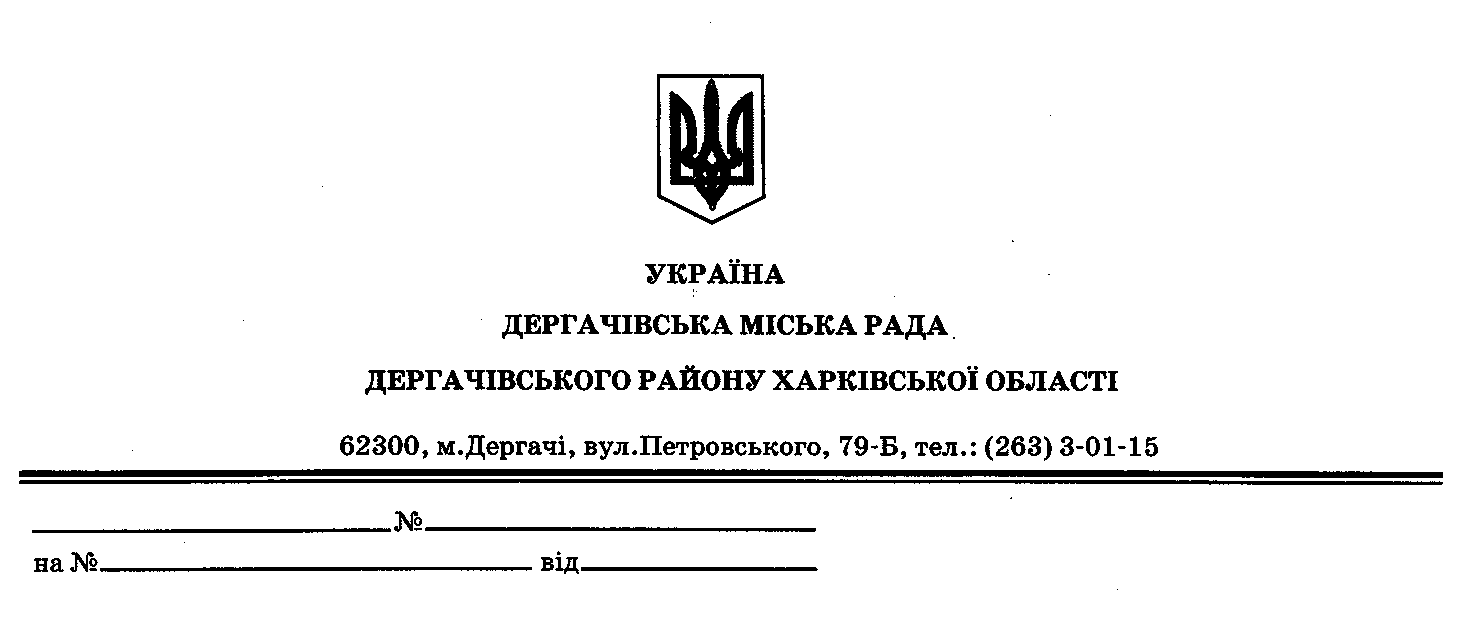 ДЕРГАЧІВСЬКА МІСЬКА РАДАВИКОНАВЧИЙ КОМІТЕТРІШЕННЯВід  12   грудня     2017  року                                        №256 Про  затвердження порядку денного засідання виконавчого комітету міської радиЗатвердити для розгляду на засіданні виконавчого комітету міської ради такий порядок денний:Про затвердження порядку денного засідання виконавчого комітету міської ради.Доповідає: Виконуюча обов’язки  міського голови, секретар ради Бондаренко К.І.              2. Про затвердження Перспективного плану роботи виконавчого комітету Дергачівської міської  ради  на  2018рік .Доповідає: Виконуюча обов’язки  міського голови, секретар ради Бондаренко К.І.           3. Про  затвердження  плану  роботи виконавчого комітету Дергачівської  міської ради на І квартал 2018 року. Доповідає: Виконуюча обов’язки  міського голови, секретар ради Бондаренко К.І.        4. Про роботу комісії з питань земельних відносин при виконавчому комітеті Дергачівської міської ради у 2017 році.Доповідає: Виконуюча обов’язки  міського голови, секретар ради Бондаренко К.І.5. Про роботу комісії у справах сім’ї, дітей та молоді при виконавчому комітеті Дергачівської міської ради у 2017 році.Доповідає: Виконуюча обов’язки  міського голови, секретар ради Бондаренко К.І.6. Про результати роботи комісії з питань поводження з безхазяйними відходами на території м.Дергачі при виконавчому комітеті Дергачівської міської ради за 2017 рік.Доповідає: Виконуюча обов’язки  міського голови, секретар ради Бондаренко К.І.7.  Про організацію заходів щодо відзначення пам’ятних дат на території Дергачівської міської ради у грудні 2017 року.Доповідає: Виконуюча обов’язки  міського голови, секретар ради Бондаренко К.І.8. Про  організацію  сезонної  торгівлі новорічними ялинками на територіїм. Дергачі у 2017 році.Доповідає: Виконуюча обов’язки  міського голови, секретар ради Бондаренко К.І.9. Про організацію заходів  з нагоди Новорічних та Різдвяних свят на території Дергачівської міської радиДоповідає: Виконуюча обов’язки  міського голови, секретар ради Бондаренко К.І.10. Про затвердження ліміту використання води абонентам КП «Дергачікомунсервіс» Дергачівської міської ради на 2018 рік.Доповідає: Виконуюча обов’язки  міського голови, секретар ради Бондаренко К.І.11. Про затвердження плану організаційних і практичних заходів  щодо запобігання загибелі людей на водних об’єктах  у зимовий період на території Дергачівської міської ради.Доповідає: Виконуюча обов’язки  міського голови, секретар ради Бондаренко К.І.12. Про взяття на соціальний квартирний облік дитину-сироту Хаустову Анну Михайлівну.Доповідає: Виконуюча обов’язки  міського голови, секретар ради Бондаренко К.І.13. Про затвердження бланку списку громадян, які мають право на  отримання приватизаційних паперів.Доповідає: Виконуюча обов’язки  міського голови, секретар ради Бондаренко К.І.14. Про  організацію безоплатних  громадських робіт у 2018році.        Доповідає: Виконуюча обов’язки  міського голови, секретар ради Бондаренко К.І.      15. Про погодження режиму роботи кафе «Європа».Доповідає: Виконуюча обов’язки  міського голови, секретар ради Бондаренко К.І.16. Про упорядкування поштової адреси житловому будинку  гр. Перепелко А.В.Доповідає: Виконуюча обов’язки  міського голови, секретар ради Бондаренко К.І.17. Про присвоєння поштової адреси адміністративній будівлі  по вул.Сумський шлях,230 гр.Васильєвій К.Б.Доповідає: Виконуюча обов’язки  міського голови, секретар ради Бондаренко К.І.18. Про упорядкування поштової адреси об’єкту нерухомості і земельній ділянці в м. Дергачі, Головному управлінню МНС України у Харківській області.Доповідає: Виконуюча обов’язки  міського голови, секретар ради Бондаренко К.І.Виконуюча обов’язки  міського голови, секретар ради                                                                  Бондаренко К.І   .